Name: ___________________________________ Date: ______________ Period: ___________Geometry – Similarity Exit Slip1. is similar to  Find the missing variables and the enlargement scale factor.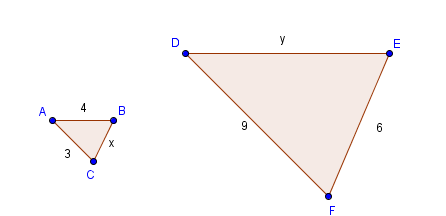 x = ______y = ______Enlargement Scale Factor: ______2. Consider the y-value in the above problem. Explain why your y-value is correct. __________________________________________________________________________________________________________________________________________________________________________________________________________________________________________